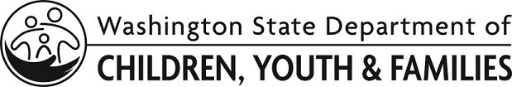 Request for Early Learning Background Check ResultsRequest for Early Learning Background Check ResultsRequest for Early Learning Background Check ResultsRequest for Early Learning Background Check ResultsIndividuals who received a portable background check (PBC) clearance issued by the Department of Children, Youth and Families (DCYF) consistent with RCW 43.216.270 may request a true and accurate copy of their background check results.Individuals who received a portable background check (PBC) clearance issued by the Department of Children, Youth and Families (DCYF) consistent with RCW 43.216.270 may request a true and accurate copy of their background check results.Individuals who received a portable background check (PBC) clearance issued by the Department of Children, Youth and Families (DCYF) consistent with RCW 43.216.270 may request a true and accurate copy of their background check results.Individuals who received a portable background check (PBC) clearance issued by the Department of Children, Youth and Families (DCYF) consistent with RCW 43.216.270 may request a true and accurate copy of their background check results.Individuals who received a portable background check (PBC) clearance issued by the Department of Children, Youth and Families (DCYF) consistent with RCW 43.216.270 may request a true and accurate copy of their background check results.Individuals who received a portable background check (PBC) clearance issued by the Department of Children, Youth and Families (DCYF) consistent with RCW 43.216.270 may request a true and accurate copy of their background check results.Email, fax, or mail this request to:            DCYF BACKGROUND CHECK UNIT (Early Learning)                                                                 P.O. Box 40993                                                                 Olympia, WA 98504-0971                                                                 Fax: (360) 407-5577Dcyf.backgroundcheck@dcyf.wa.gov Email, fax, or mail this request to:            DCYF BACKGROUND CHECK UNIT (Early Learning)                                                                 P.O. Box 40993                                                                 Olympia, WA 98504-0971                                                                 Fax: (360) 407-5577Dcyf.backgroundcheck@dcyf.wa.gov Email, fax, or mail this request to:            DCYF BACKGROUND CHECK UNIT (Early Learning)                                                                 P.O. Box 40993                                                                 Olympia, WA 98504-0971                                                                 Fax: (360) 407-5577Dcyf.backgroundcheck@dcyf.wa.gov Email, fax, or mail this request to:            DCYF BACKGROUND CHECK UNIT (Early Learning)                                                                 P.O. Box 40993                                                                 Olympia, WA 98504-0971                                                                 Fax: (360) 407-5577Dcyf.backgroundcheck@dcyf.wa.gov Email, fax, or mail this request to:            DCYF BACKGROUND CHECK UNIT (Early Learning)                                                                 P.O. Box 40993                                                                 Olympia, WA 98504-0971                                                                 Fax: (360) 407-5577Dcyf.backgroundcheck@dcyf.wa.gov Email, fax, or mail this request to:            DCYF BACKGROUND CHECK UNIT (Early Learning)                                                                 P.O. Box 40993                                                                 Olympia, WA 98504-0971                                                                 Fax: (360) 407-5577Dcyf.backgroundcheck@dcyf.wa.gov Requesting individual must provide all of the information below: Requesting individual must provide all of the information below: Requesting individual must provide all of the information below: Requesting individual must provide all of the information below: Requesting individual must provide all of the information below: Requesting individual must provide all of the information below: DATEDATE OF BIRTH (MM/DD/YYYY)DATE OF BIRTH (MM/DD/YYYY)DATE OF BIRTH (MM/DD/YYYY)STARS ID NUMBERSTARS ID NUMBERFULL NAMEFULL NAMEFULL NAMEFULL NAMEFULL NAMEFULL NAMEFull name when you submitted DCYF background check application:Same as current Full name when you submitted DCYF background check application:Same as current Full name when you submitted DCYF background check application:Same as current Full name when you submitted DCYF background check application:Same as current Full name when you submitted DCYF background check application:Same as current Full name when you submitted DCYF background check application:Same as current EMAIL ADDRESSPHONE NUMBERPHONE NUMBERPHONE NUMBERPURPOSE OF REQUEST: OSPI* Self      PURPOSE OF REQUEST: OSPI* Self      If the purpose of your request is for Self, please indicate if you would like your results emailed or mailed to you.  Emailed, to:       Mailed, to:        If the purpose of your request is for Self, please indicate if you would like your results emailed or mailed to you.  Emailed, to:       Mailed, to:        If the purpose of your request is for Self, please indicate if you would like your results emailed or mailed to you.  Emailed, to:       Mailed, to:        If the purpose of your request is for Self, please indicate if you would like your results emailed or mailed to you.  Emailed, to:       Mailed, to:        If the purpose of your request is for Self, please indicate if you would like your results emailed or mailed to you.  Emailed, to:       Mailed, to:        If the purpose of your request is for Self, please indicate if you would like your results emailed or mailed to you.  Emailed, to:       Mailed, to:        Current Mailing Address:StreetCityCityStateStateZip CodePrevious mailing address when you submitted DCYF background check application:Previous mailing address when you submitted DCYF background check application:Previous mailing address when you submitted DCYF background check application:Previous mailing address when you submitted DCYF background check application:Previous mailing address when you submitted DCYF background check application:Previous mailing address when you submitted DCYF background check application:StreetSame as current CityCityStateStateZip Code*The requested documents must be mailed.*DCYF STAFF USE ONLY*The requested documents must be mailed.*DCYF STAFF USE ONLYDate WSP and FBI Background Checks Completed: ___________ In-state (WSP) and fingerprint (FBI) background checks were completed, and there was no reported background check history for this individual. Completed in-state (WSP) background check and a copy of history was provided to individual. Completed in-state (WSP) background check and there was no reported background check history for this individual. Completed fingerprint (FBI) background check and a copy of history was provided to individual. Completed fingerprint (FBI) background check and there was no reported background check history for this individual.Name of staff fulfilling requestDate sent: 